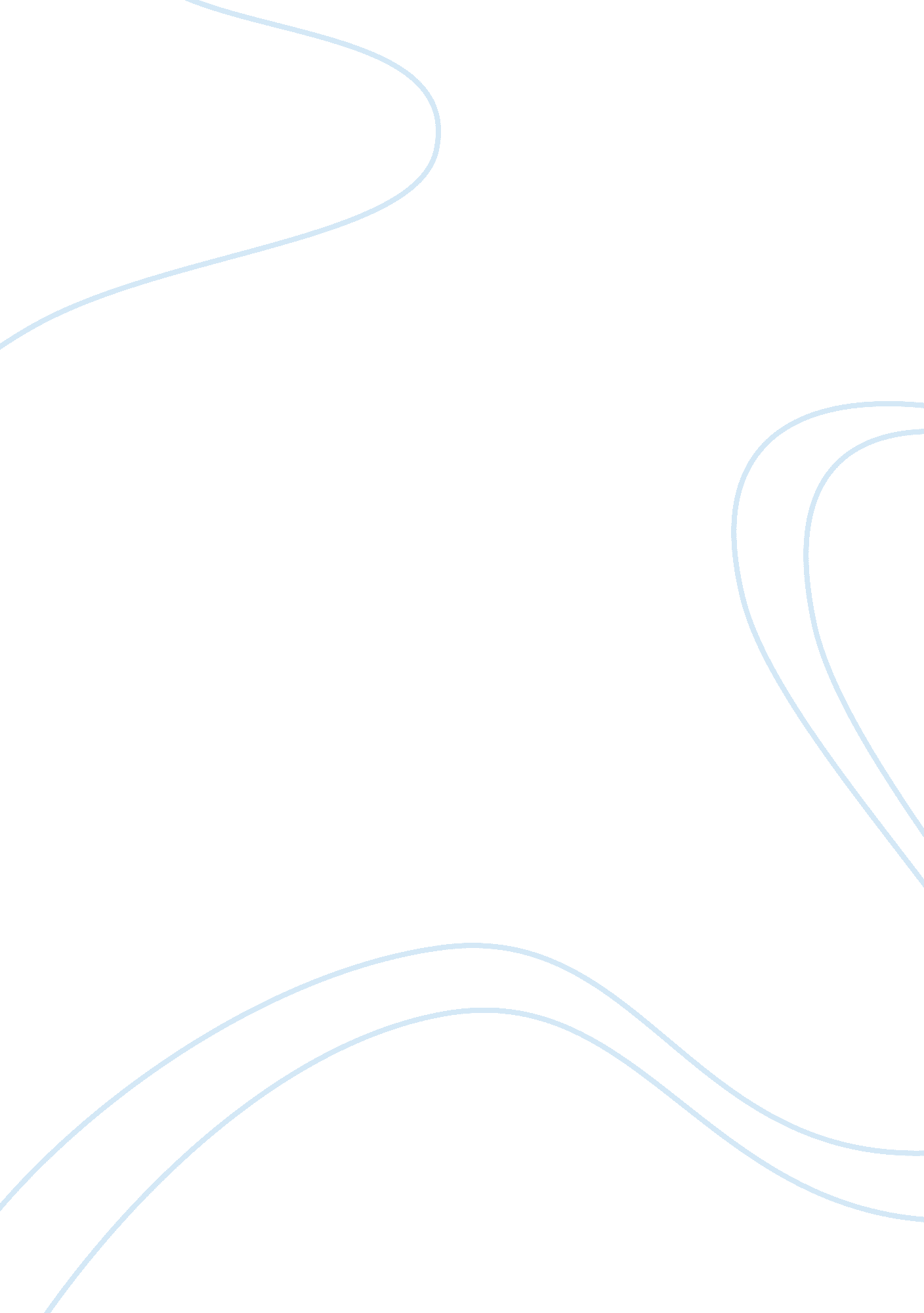 Market opportunity analysis and challengesBusiness, Marketing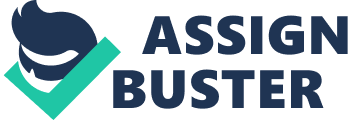 Synthetic mixtures were the leading U. S fare to Spain in 2017, mean 23% of aggregate fares, sweeped by transportation hardware 15. 3%, rustic items and foods increase from the ground 9. 5%, and PC and electronic items 7. 6%. Essential United States fares to Spain have reliably also air ship and similar parts, contagion control and water assets gear and hardware, departing tourism, electric power substructures, media communications hardware, car parts and supplies and medication. Different parts offering great prospects incorporate resistance, security hardware, sustainable power source gear and administrations, web based business, and modern gadgetry. The management segment is assuming an relentless necessary job in the economy of Spain 74%. The Business of United States Service in Spain propose an opportunity of projects customized to the necessities of the United States organizations intrigued by trading their items and administrations to Spain and other European markets. Administrations gave change from business insight reports to recognizing openings and potential accomplices, arrangement plans, and sorting out organization limited time occasions. Because of the political economy changes in the money attached to segment and the work laws prices have dropped and earning or beneficiary has enlarged in contrast with other real markets. Those changes have forcely expanded Spain’s concentration, making it a honest market for section into the European also as for Latin America. Firms in Spain are acclaim included confederate for Latin American and Caribbean markets, their jargon and communal potential are a key preferred viewpoint for creating aperture in the Lac district. With a reduced intelligibility of credit in the spanish market, exim bank would now be able to conclude a more active job in financing fares of United States objects and administrations by financing spanish buyers through credit protection. This device is a enticing choice for spanish merchants. Sustenance of Spain, rustic preparing segments keep on amalgamate the position and signification. Spain has a loom between the most competitive nutriment handling travels in europe, which makes this area a special focus for United States maintenance fixing exporters. From the European Union, Spain adhered with the new European Union ratification covering more sizeable information security from the European Union that became effective on 25th May 2018. The budgetary deterioration suggested to brought about some Spanish organizations are being not sure to solve to speak or buy to new objects or administrations. Because of the working on with monetary recover, and given that create trade deals requires serious and more energy, send out prepared United States firms are interviewed to investigate the openings in Spain and all the EU Area. Offer of false or fake merchandise. In spite of important, affecting highly in 2016, peddle frontage offering fake objects have deal bounced at back. USTR in 2017 Out of Cycle Review a list of blatant Markets to far reaching of fake merchandise incorporated spain’s ELS Limits de La Jonquera advertise in Girona (Catalunya). 